 Сообщениео возможном установлении публичного сервитута        Администрация  муниципального образования «Муниципальный округ Воткинский район Удмуртской Республики»,   в соответствии со ст.39.42 Земельного Кодекса Российской Федерации,  информирует  правообладателей земельных   участков  с кадастровым номером  18:04:000000:2333  и с кадастровым номером  18:04:000000:4289,  о возможном  установлении публичного сервитута на части земельных  участков  в  целях размещения объекта электросетевого хозяйства местного значения, необходимого для организации электроснабжения населения, подключения (технологического присоединения) к сетям инженерно-технического обеспечения.  Графическое описание местоположения границ публичного сервитута по объекту: «Реконструкция ВЛ-10 кВ ф.7 ПС «Птицефабрика»,  со строительством отпайки ВЛ-10кВ от опоры 397/7 с установкой СТП 10/0,4 кВ и строительством ВЛ-0,4 кВ в Воткинском районе (18:04:000000:4020»  прилагается.Заинтересованные лица могут ознакомиться с поступившим ходатайством  об установлении публичного сервитута и прилагаемой  к нему схемой расположения  границ публичного сервитута в Управлении муниципальным  имуществом и земельными ресурсами Администрации муниципального образования «Муниципальный округ Воткинский район Удмуртской Республики»  по адресу: Удмуртская Республика, г.Воткинск, ул.Красноармейская, 43а, каб.6, с 8.00 до 12.00 и с 13.00 до 16.00 (понедельник-пятница).    Правообладатели земельных участков, в отношении которых испрашивается публичный сервитут, если их права не зарегистрированы в Едином государственном реестре недвижимости, в течение  пятнадцати дней со дня опубликования сообщения,  подают   в Администрации муниципального образования «Воткинский район»  по адресу: Удмуртская Республика, г.Воткинск, ул.Красноармейская, 43а, заявления об учете их прав (обременений прав) на земельные участки с приложением копий документов, подтверждающих эти права (обременения прав). В таких заявлениях указывается способ связи с правообладателями земельных участков, в том числе их почтовый адрес и (или) адрес электронной почты. Правообладатели земельных участков, подавшие такие заявления по истечении указанного срока, несут риски невозможности обеспечения их прав в связи с отсутствием информации о таких лицах и их правах на земельные участки.            Информация о поступившем ходатайстве, а также описание местоположения границ публичного сервитута, размещена в информационно-телекоммуникационной сети "Интернет"  на официальном сайте Администрации муниципального образования «Муниципальный округ Воткинский район Удмуртской Республики» http://votray.ru  и на сайте  территориального отдела «Кварсинский»  http://kvarsa.ruПодать заявления об учете прав на земельные участки в отношении которых поступило ходатайство  об установлении публичного сервитута можно в Администрации муниципального образования «Воткинский район»  по адресу: Удмуртская Республика, г.Воткинск, ул.Красноармейская, 43а.    Срок  приема заявлений  с  26.12 .2022  года по  09.01.2023 года, с 8.00 до 12.00 и с 12.48 до 17.00, по пятницам до 16.00 (кроме выходных и праздничных дней).      Приложение: Графическое описание местоположения границ публичного сервитута по объекту: «Реконструкция ВЛ-10 кВ ф.7 ПС «Птицефабрика»,  со строительством отпайки ВЛ-10кВ от опоры 397/7 с установкой СТП 10/0,4 кВ и строительством ВЛ-0,4 кВ в Воткинском районе (18:04:000000:4020)»,  на 8  листах        Начальник  Управления                                                                                        Л.Н.БердышеваПолтанова Светлана  Геннадьевна, т. 8 (34145).4-03-43Администрация муниципального образования «Муниципальный округВоткинский районУдмуртской Республики»Управление муниципальным имуществом и земельными ресурсамиКрасноармейская, ул., д. 43а, г. Воткинск, Удмуртская Республика, 427431тел. (34145) 5-12-39,  4-15-98e-mail: umiizr2016@yandex.ru«Удмурт ЭлькунысьВоткаёросМуниципал округ»муниципал кылдытэтлэнАдминистрациезМуниципал ваньбуретъя номузъемванёсъёсъякивалтонниКрасноармейской ур., 43 а юрт, Воткакар к.,Удмурт Элькун, 427431тел. (34145) 5-12-39,  4-15-98e-mail: umiizr2016@yandex.ru№ п/пАдрес или местоположение земельного участкаКадастровый  номерВид праваЦель, для которой устанавливается публичный сервитут1Удмуртская Республика, Воткинский район, МО «Кварсинское»18:04:000000:2333Публичный сервитут на 49 лет«Реконструкция ВЛ-10 кВ ф.7 ПС «Птицефабрика»,  со строительством отпайки ВЛ-10кВ от опоры 397/7 с установкой СТП 10/0,4 кВ и строительством ВЛ-0,4 кВ в Воткинском районе (18:04:000000:4020»  2Удмуртская Республика, Воткинский район18:04:000000:4289Публичный сервитут на 49 лет«Реконструкция ВЛ-10 кВ ф.7 ПС «Птицефабрика»,  со строительством отпайки ВЛ-10кВ от опоры 397/7 с установкой СТП 10/0,4 кВ и строительством ВЛ-0,4 кВ в Воткинском районе (18:04:000000:4020»  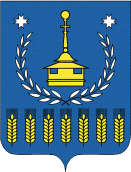 